MONDAYTutor Time8.40  – 9.00 am1     9.00-9.45am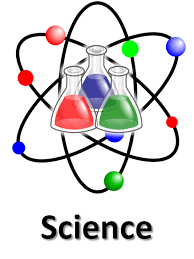 2    9.45-10.30am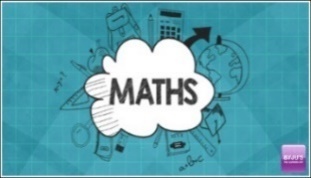 3   10.30 – 11.15am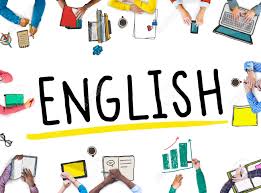 4   11.15-12.00pm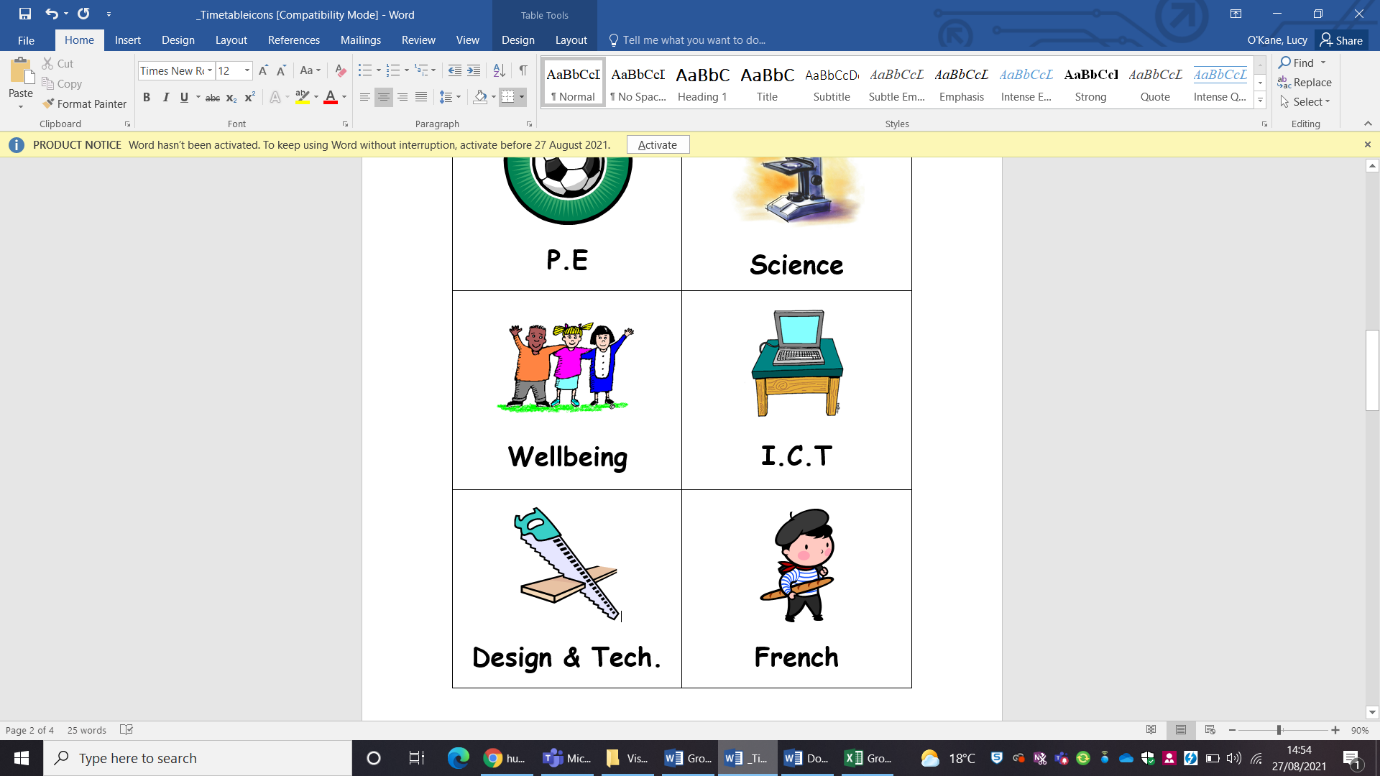 12.00 – 12.40pm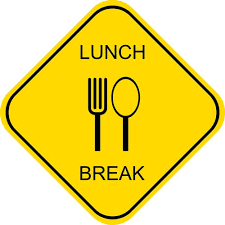 5     12.40-   1.25pm      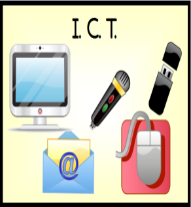  6   1.25-2.10pmArt 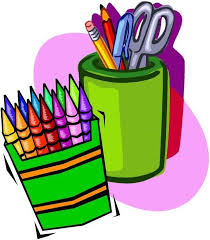 TutorTime2.10 –2.20pmTUESDAY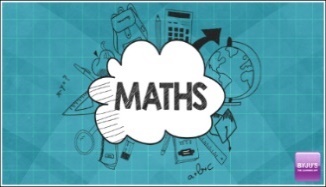 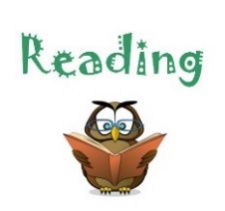 Art 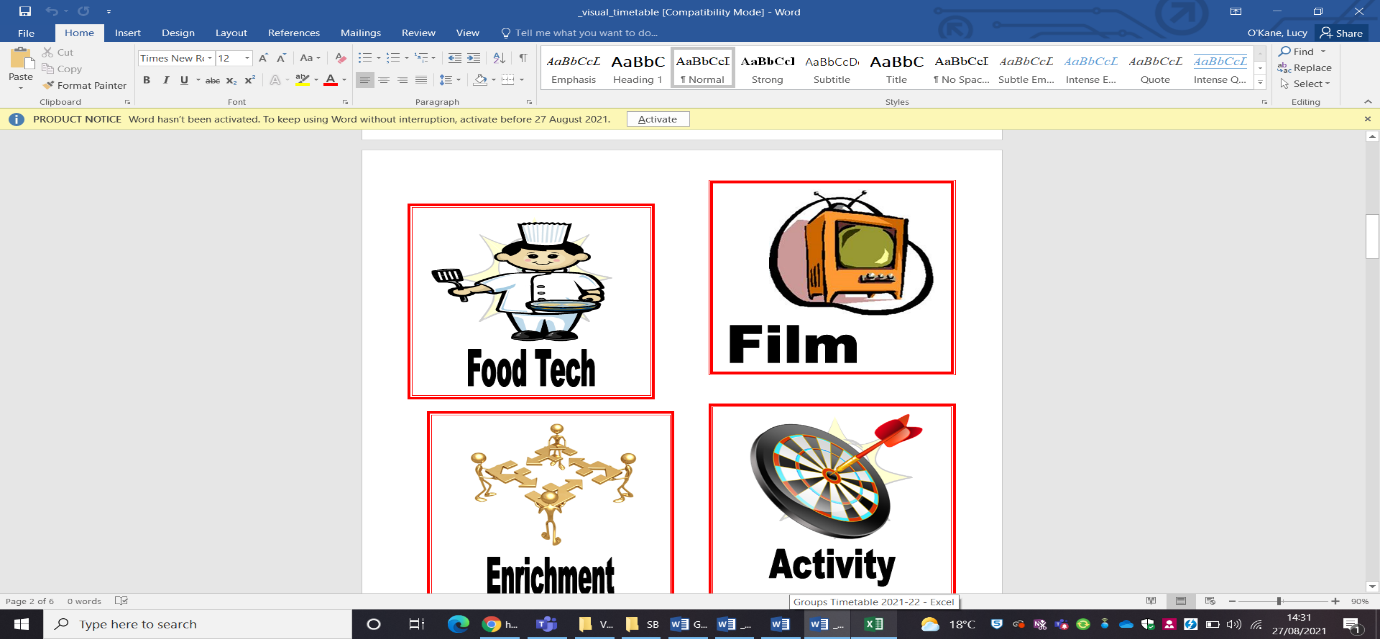 TutorTimeWEDNESDAY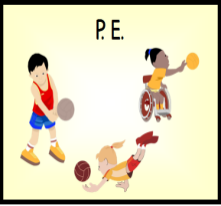 TutorTimeTHURSDAY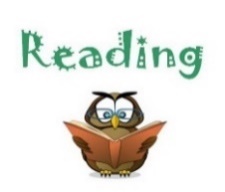 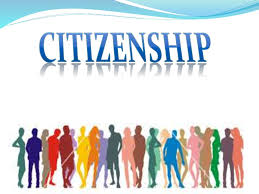 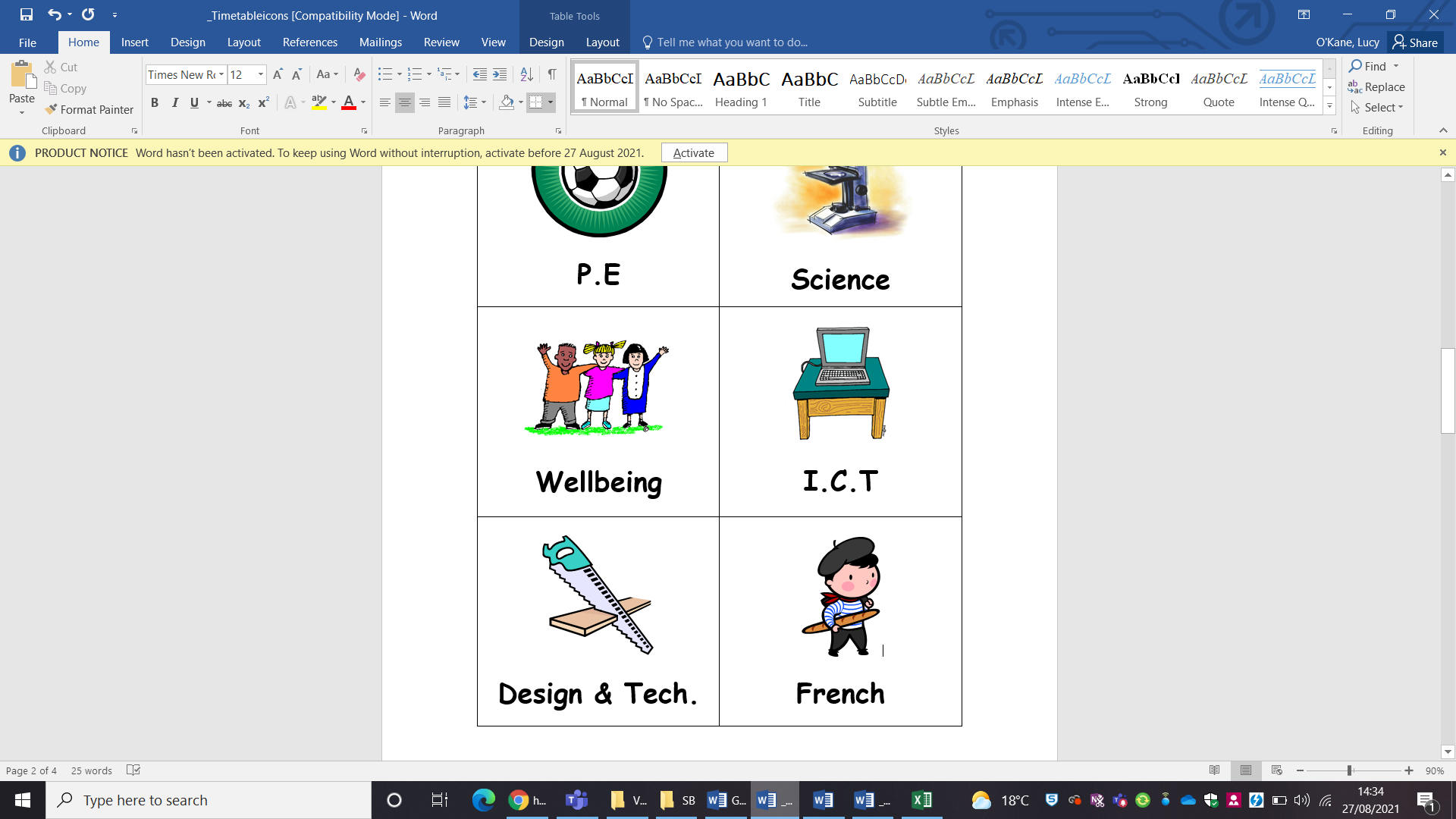 TutorTimeFRIDAY9.20 – 10.0010.00 – 10.4010.40 – 11.2011.20 - 12.00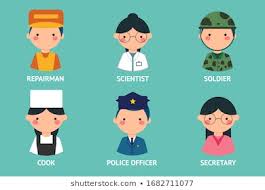 Careers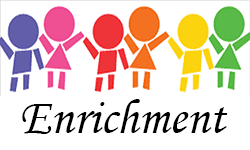 TutorTime